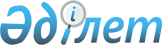 О внесении изменения в постановление акимата города Шымкент от 12 мая 2022 года № 835 "Об утверждении субсидирования повышения урожайности и качества продукции растениеводства на 2022 год"
					
			С истёкшим сроком
			
			
		
					Постановление акимата города Шымкент от 30 декабря 2022 года № 2694. Зарегистрировано в Министерстве юстиции Республики Казахстан 4 января 2023 года № 31553. Прекращено действие в связи с истечением срока
      Акимат города Шымкент ПОСТАНОВЛЯЕТ:
      1. Внести в постановление акимата города Шымкент от 12 мая 2022 года № 835 "Об утверждении субсидирования повышения урожайности и качества продукции растениеводства на 2022 год" (зарегистрирован в Реестре государственной регистрации нормативных правовых актов за № 28043) следующее изменение:
      приложение 2 указанного постановления изложить в новой редакции согласно приложению к настоящему постановлению.
      2. Государственному учреждению "Управление сельского хозяйства и ветеринарии города Шымкент" в установленном законодательством Республики Казахстан порядке обеспечить:
      1) государственную регистрацию настоящего постановления в Министерстве юстиции Республики Казахстан;
      2) размещение настоящего постановления на интернет - ресурсе акимата города Шымкент после его официального опубликования.
      3. Контроль за исполнением настоящего постановления возложить на курирующего заместителя акима города Шымкент.
      4. Настоящее постановление вводится в действие после дня его первого официального опубликования. Объем субсидий на удешевление стоимости удобрений (за исключением органических) на 2022 год
					© 2012. РГП на ПХВ «Институт законодательства и правовой информации Республики Казахстан» Министерства юстиции Республики Казахстан
				
      Аким города Шымкент

М. Айтенов
Приложение к постановлению
аким города Шымкент
от 30 декабря 2022 года № 2694Приложение 2 к постановлению
акимата города Шымкент
от 12 мая 2022 года № 835
Объем субсидий на удешевление стоимости удобрений (за исключением органических)
100 000 000, 00 тенге